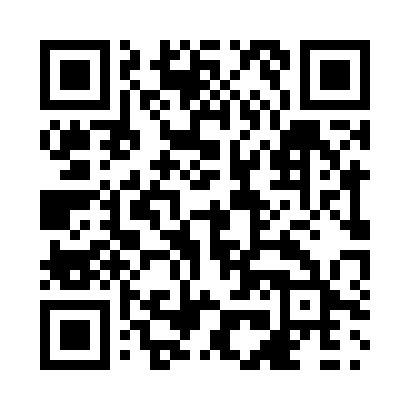 Prayer times for Balls Creek, Nova Scotia, CanadaMon 1 Jul 2024 - Wed 31 Jul 2024High Latitude Method: Angle Based RulePrayer Calculation Method: Islamic Society of North AmericaAsar Calculation Method: HanafiPrayer times provided by https://www.salahtimes.comDateDayFajrSunriseDhuhrAsrMaghribIsha1Mon3:135:141:056:308:5610:572Tue3:145:151:056:308:5610:573Wed3:155:151:066:308:5610:564Thu3:165:161:066:298:5510:555Fri3:175:171:066:298:5510:546Sat3:185:181:066:298:5410:537Sun3:195:181:066:298:5410:538Mon3:215:191:066:298:5410:519Tue3:225:201:076:298:5310:5010Wed3:245:211:076:288:5210:4911Thu3:255:221:076:288:5210:4812Fri3:265:221:076:288:5110:4713Sat3:285:231:076:278:5010:4514Sun3:305:241:076:278:5010:4415Mon3:315:251:076:278:4910:4316Tue3:335:261:076:268:4810:4117Wed3:345:271:076:268:4710:4018Thu3:365:281:086:258:4610:3819Fri3:385:291:086:258:4510:3720Sat3:395:301:086:248:4510:3521Sun3:415:311:086:248:4410:3322Mon3:435:321:086:238:4310:3223Tue3:455:341:086:238:4110:3024Wed3:465:351:086:228:4010:2825Thu3:485:361:086:228:3910:2626Fri3:505:371:086:218:3810:2527Sat3:525:381:086:208:3710:2328Sun3:545:391:086:198:3610:2129Mon3:555:401:086:198:3410:1930Tue3:575:421:086:188:3310:1731Wed3:595:431:086:178:3210:15